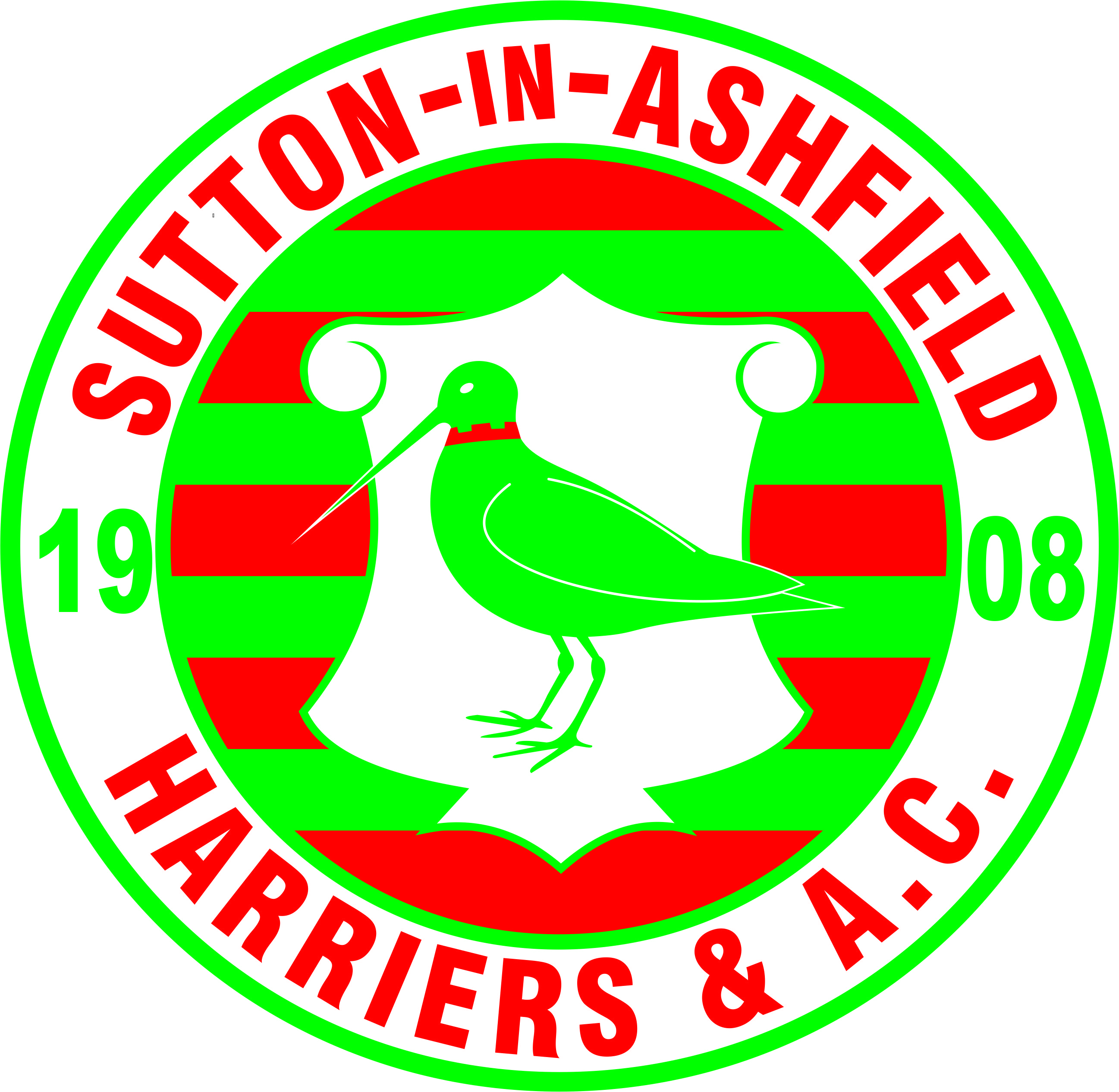                                                  Sutton-in-Ashfield Harriers & Athletic Club				                                                 Founded 1908                                                 Web site – http://www.sutton-in-ashfield-harriers.co.ukMinutes of Committee Meeting   23/09/19Members Present  Paul Whittingham, Sue Chillingworth, Phill Bird, Julie Mitchell, Jordan Mitchell, Conrad Watson, Claire Watson, James Simpson Paul Beasley	Apologies for Absence     Helen Burnham, Nick BurnsideMinutes of the Previous Meeting     Accepted,  Matters ArisingCorrespondenceSue sent out correspondence, Treasurers ReportPhill said the extra £1 training fees helping the financial situation.Sue said the EA are going to pilot a rolling on 12month membership. i.e whenever you join the Club, that’s when you pay start to pay your 12mnths subs. I put my feeling forward to EA saying it wouldn’t be ideal to us as it would be a nightmare to monitor. They are asking all Clubs for their feedback.Julie passes on a question form Joyce, if non volunteers could have a membership paid card. As the EA do not send these volunteers a card out with their ea number on. Julie also said it would be a good idea, especially for the Under 11’S as she gets asked all the time by their Parents what their EA number is. Phill to look into this.New MembersDawn Spendlove, Steve SaundersDelegates Reports    Schools athleticsJulie attended Mini League, they have taken on board how long the meeting is nowadays, and may consider alternating the sprint events at each meeting. This would help matters. She will give out XC & sportshall dates when they are confirmed.AOBJames – sent his AOBHe asked could there be a button on the website, that links directly to the clothes shop. Jordan replied, its now been done. Julie asked if we could sell off surplus kit. This was agreedPhil asked what time does he need to book the sports hall on a Tuesday & a Wednesday. Sue said 6.45-7.45 on a Tuesday, Julie would sort the time for Wednesday.Could we have a trophy for a Vets over 70 on presentation evening, as we have 3 members and we give one out for the over 60’s. This was agreed.Mick Moakes is standing down form the Booths League as Co Team Mgr, thanks to Mick for his time and effort. Just on the note of the Booths, we have been having a brilliant turnout from the Club, 40+ athletesJulie  Think we ought to give John & Christine a gift for their 50years at the Club. Sue suggested flowers for Christine and would try and think of something for John. Present them on the presentation evening.Harold Portland Cup date set for 12th September. Harold asked the question, was there something wrong with our coaching at the club? This was asked because a lot of athletes were leaving or seeking training elsewhere. The reply came back, personal choice!Sue  can we fix a date for the AGM. It was set at 14/10/19 @ 6.45pmJordanWould it be possible for the Club to buy a pole vault bag? This was agreed.This mini competition that James mentioned, I’ve been looking of what we could do. Maybe a mini pentathlon over a 2 weeks period. The events would be 100m, 1500m, L Jump, Javelin & shot. The throwing events could have a little show you how to do them before you actually do them for real lolPaul BThe silver plate for services to the Club, cannot have any more names engraved on, as it is full. It would be a shame if names couldn’t be put on. Sue A suggested he bring it to her, and she would get the pupils in her class to make something for it to sit on where names could be added.Next Meeting 23rd September 2019 6.45pm